draft agendaDocument prepared by the Office of the UnionDisclaimer:  this document does not represent UPOV policies or guidance	Opening of the Session	Adoption of the agenda 	Short reports on developments in plant variety protection (a)	Reports from members and observers (written reports to be prepared by members and observers)(b)	Report on developments within UPOV (document to be prepared by the Office of the Union	Molecular Techniques (document to be prepared by the Office of the Union)Developments in UPOV (document to be prepared by the Office of the Union)Presentation on the use of molecular techniques in DUS examination (presentations invited from members of the Union	TGP documents (documents to be prepared by the Office of the Union)	Variety denominations (document to be prepared by the Office of the Union)	Information and databases(a)	UPOV information databases (document to be prepared by the Office of the Union)(b)	Variety description databases (document to be prepared by the Office of the Union and documents invited) (c)	Exchange and use of software and equipment (document to be prepared by the Office of the Union)(d)	Electronic application systems (document to be prepared by the Office of the Union and documents invited)	Experiences with new types and species (oral reports invited)	New issues arising for DUS examination (presentations invited from members of the Union)	Survey on approaches for obtaining plant material from breeders and on deciding on varieties whose existence is a matter of common knowledge (document to be prepared by the Office of the Union)	Matters to be resolved concerning Test Guidelines adopted by the Technical Committee *Brown Mustard (Brassica juncea (L.) Czern.) (TG/BRASS_JUN(proj.6), Japan to prepare a document)*Calabrese, Sprouting Broccoli (Brassica oleracea L. convar. botrytis (L.) Alef. var. cymosa Duch.) (Revision) (document TG/151/5(proj.3), the Netherlands to prepare a document)Pea (Pisum sativum L.) (Partial revision: example varieties for Char. 58; disease resistance explanations for Ascochyta pisi race C (Ad. 60)) (documents TG/7/10 Rev., TC-EDC/MAR18/5, document to be prepared by the European Union)Tomato (Solanum lycopersicum L.) (Partial revision: disease resistance characteristics and explanations: Chars. and Ads. 48, 51, 58) (document TG/44/11 Rev., TC-EDC/MAR18/8, the Netherlands to prepare a document) Tomato rootstock (Partial revision: disease resistance characteristics and explanations: Chars. and Ads. 24, 27, 30, 31) (document TG/294/1 Corr. Rev. 2, TC-EDC/MAR18/9, the Netherlands to prepare a document)	Discussion on draft Test Guidelines (Subgroups)*Fennel (Foeniculum vulgare Miller) (Revision) (document TG/183/4(proj.1), the Netherlands to prepare a document)Lettuce (Lactuca sativa L.) (Partial revision: addition of 2 new Bremia lactucae races; adaptation of Bremia lactucae race names) (document TG/13/11, the Netherlands to prepare a document)Pea (Pisum sativum L.) (Partial revision: disease resistance explanation for Fusarium oxysporum f. sp. pisi race 1 (Ad. 58)) (document TG/7/10 Rev., France to prepare a document)Spinach (Spinacia oleracea L.) (Partial revision:  Characteristics 17, 18) (document TG/55/7 Rev.4, the Netherlands to prepare a document)Swiss Chard, Leaf Beet (Beta vulgaris L. var. cicla L. (Ulrich)) (Revision) (document TG/106/5(proj.2), France to prepare a document)Tomato Rootstocks (Partial revision:  disease resistance characteristics and explanations: Chars. and Ads. 24, 27, 30, 31) (TG/294/1 Corr. Rev. 2, the Netherlands to prepare a document)Turnip (Brassica rapa L. var. rapa L.) (Revision), (document TG/37/11(proj.4), France to prepare a document)Watercress (Nasturtium microphyllum Boenn. ex Rchb.; Nasturtium officinale R. Br.; Nasturtium xsterile (Airy Shaw) Oefelein),  (document TG/NASTU(proj.3), the United Kingdom to prepare a document)Watermelon (Citrullus lanatus (Thunb.) Matsum. et Nakai) (Partial revision: explanations for seed characteristics 34, 35, 36) (document TG/142/5, the Netherlands to prepare a document)	Recommendations on draft Test Guidelines	Guidance for drafters of Test Guidelines (document to be prepared by the Office of the Union)	Date and place of the next session	Future program	Adoption of the Report on the session (if time permits)	Closing of the session [End of document]_______________________* Indicates possible final draft Test Guidelines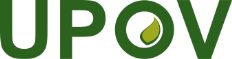 EInternational Union for the Protection of New Varieties of PlantsTechnical Working Party for VegetablesFifty-Second Session
Beijing, China, from September 17 to 21, 2018TWV/52/1Original:  EnglishDate:  June 15, 2018